「救急の日」府中地区救急法等講習会が開催されました！　　救急の日及び救急医療週間の行事の一環として，地域住民等の救急医療及び救急業務に対する正しい理解と認識を深めるため，「救急の日」府中地区救急法等講習会が開催されました。　開催日時　平成２８年９月８日（木）　13:30～16:00　開催場所　府中市保健福祉総合センター「リ・フレ」　　主　　催　府中地区医師会，福山地区消防組合　後　　援　福山・府中地域保健対策協議会（広島県，府中市，地区医師会ほか）  参加者数　１５９名●　プログラム　　　　　　　　　　　　　　　　　　　　　　  ［谷　会長の挨拶］13：30　開会あいさつ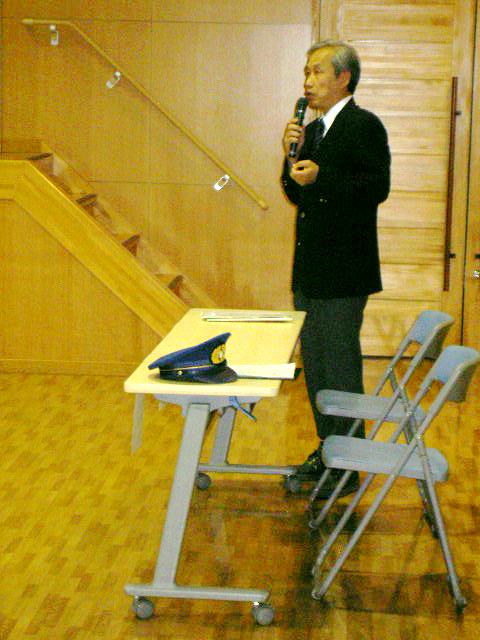 　　　府中地区医師会　谷　　秀樹　会長13：35　講演　「知っておきたい脳卒中の予防と治療」　　　　　　　　　　　　 　　寺岡記念病院　脳神経外科部長　竹信　敦充　先生　　　　　　　　司会　　府中地区医師会　武田　昌　副会長14：30 寸劇　「あなたは、愛する人を救えますか！」	　　　　　福山地区消防組合　芦名消防署　救急隊14：55　実技講習（心肺蘇生法の実技，ＡＥＤの使い方）指導：福山地区消防組合　府中消防署　救急隊15：55　閉会あいさつ　　　　　　　　福山地区消防組合　芦名消防署　連下　哲寛　副署長【講演】　　寺岡記念病院　脳神経外科部長　竹信　敦充　先生による「知っておきたい脳卒中の予防と治療」というテーマでご講演がありました。「脳卒中を予防するための１０か条」・「脳梗塞の症状」等，パワーポイントにより，わかりやすくお話していただきました。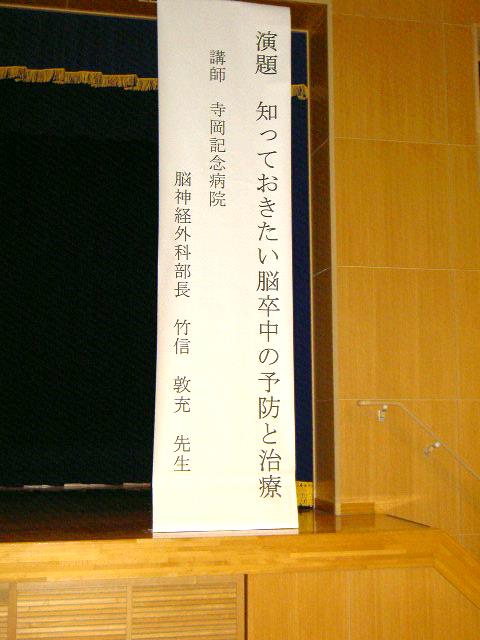 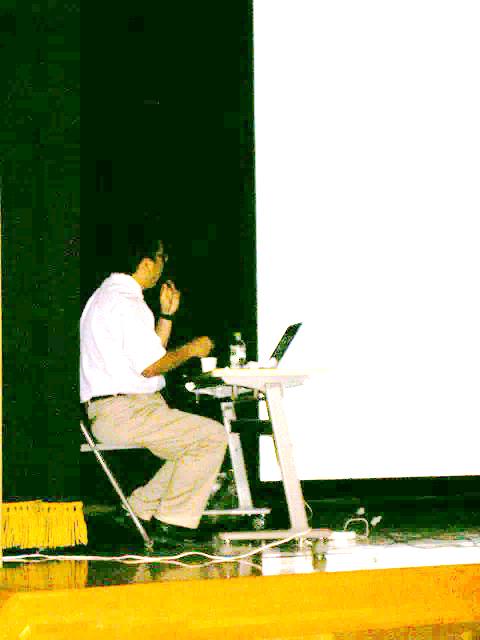 【救急活動デモンストレーション　～あなたは，愛する人を救えますか？～】　次に，福山地区消防組合 芦名消防署　救急隊員による「あなたは，愛する人を救えますか！」というテーマで救急活動デモンストレーションがありました。人が倒れてから救急隊の救命処置までを寸劇により紹介し，急病等緊急時のポイントを分かりやすく説明されました。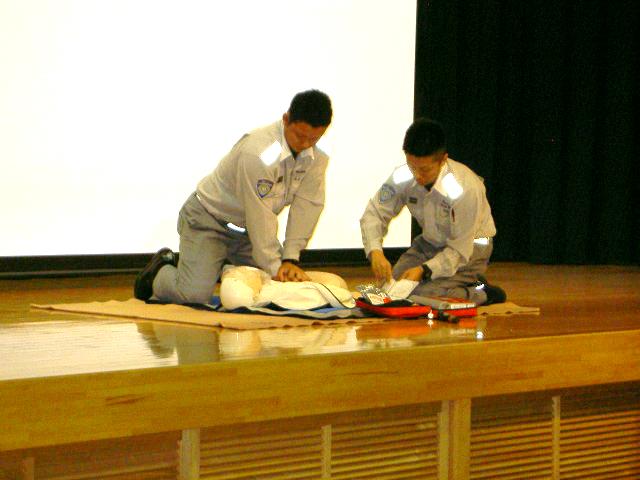 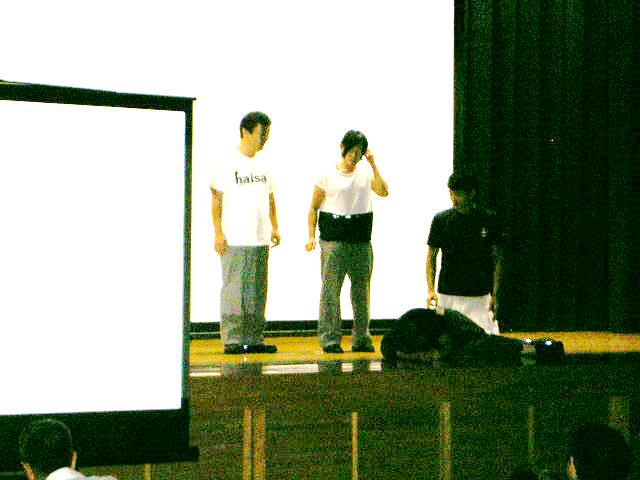 【実技講習（心肺蘇生法，ＡＥＤの使い方）】　続いて，福山地区消防組合　府中消防署の救急隊員の皆さんにより，心肺蘇生法やＡＥＤの使い方についての実技指導が行われました。多くの受講者の皆さんが，人形や機器を使い心肺蘇生法の実技やＡＥＤの使用方法について，真剣に学んでおられました。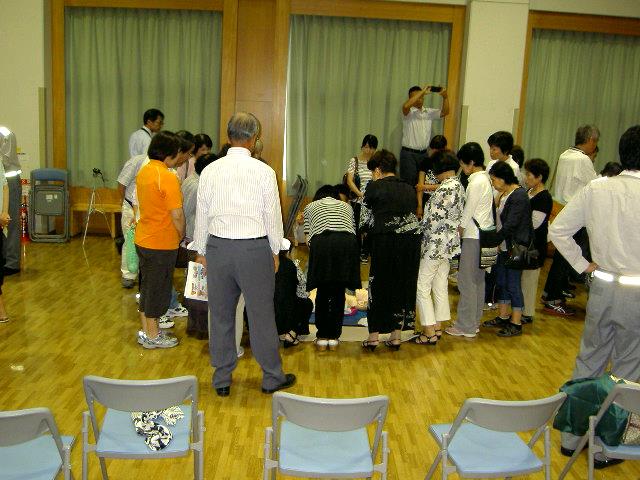 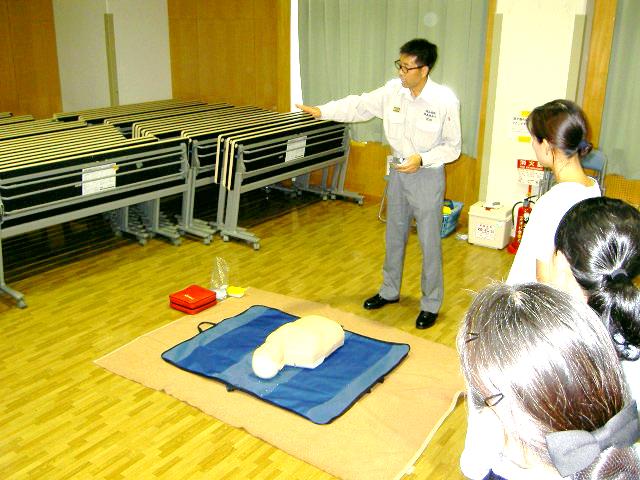 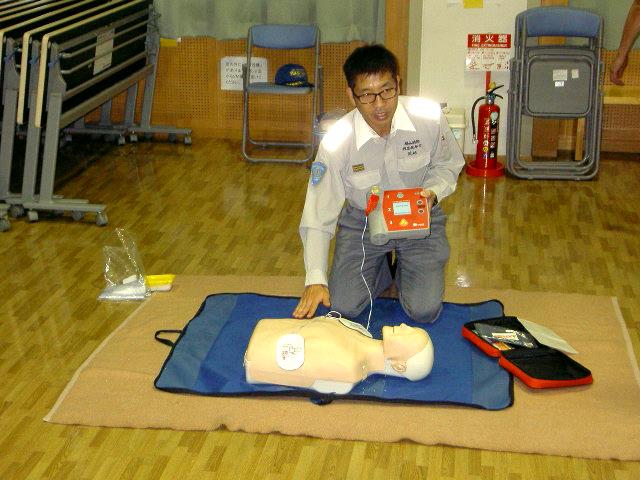 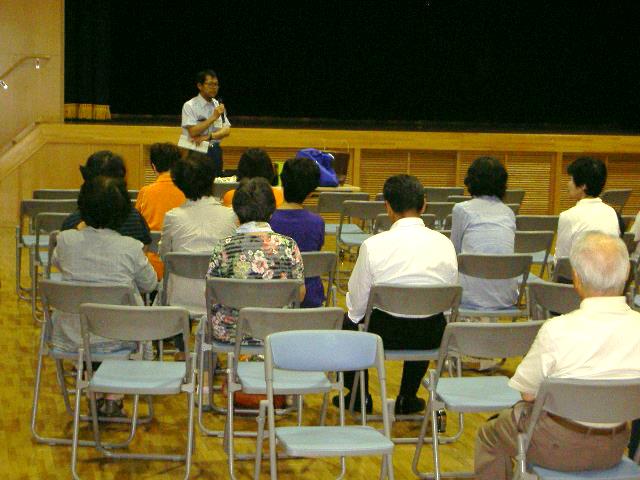 